S.C. ŞTEF  EDIL  CDP  S.R.L.              Loc. Săvineşti, com. Săvineşti,  jud. Neamţ.O.R.C. nr.  J 27/191/02.04.2013, Cod Unic de Inregistrare 31448897,                                                                                         Cont nr. RO32BRDE280SV44788352800  deschis la BRD Roznov.Tel/Fax 0233/217016; mobil 0744/981564    Nr. 85 din  27.02.2015CĂTRE,AGENŢIA DE PROTECŢIA MEDIULUI NEAMŢ     	              Societatea S.C. ŞTEF EDIL CDP S.R.L. cu sediul social în loc. Săvineşti, com. Săvineşti, jud. Neamţ, este înregistrată la Registrul Comerţului Piatra Neamţ sub nr. J 27/4191/02.04.2013, Cod Unic de Inregistrare 31448897, Cod CAEN 0811 şi 0812, cont nr. RO32BRDE280SV44788352800  deschis la BRD Roznov, reprezentată de Cadare Ancuţa Corina în calitate de Administrator, intenţionează să extragă nisip din perimetrul minier Mărgineni, amplasat pe dealul Corniş cu înălţimi între 200-500 m. în comuna Mărgineni, aşadar extracţia nisipului se va face în regim de carieră.                În Ordinul nr. 94/2009 a preşedintelui Agenţiei Naţionale pentru Resurse Minerale, publicat în M. O. Nr. 333/19.05.2009. care aprobă instrucţiunile de emitere a permiselor de exploatare, se prevede obligativitatea agenţilor economici de a obţine în prealabil acordul de mediu, după care se va obţine permisul de exploatare şi autorizaţia de mediu.                 Faţă de cele sus menţionate, vă rugăm să ne aprobaţi emiterea acordului de mediu pentru activitatea de extracţie a nisipului din perimetrul Mărgineni, comuna Mărgineni, judeţul Neamţ, urmând ca după obţinerea permisului de exploatare să obţinem şi autorizaţia de mediu.                          Anexăm la prezenta următarele:Memoriu de prezentare a activităţii.Certificat de urbanism.Fişa de instituire a perimetrului de exploatare.Plan de situaţie.Certificatul de înmatriculare a societăţii comerciale.             Cu deosebită consideraţie,                                                      ADMINISTARTOR,                                                    Cadare Ancuţa CorinaS.C. ŞTEF  EDIL  CDP  S.R.L.              Loc. Săvineşti, com. Săvineşti,  jud. Neamţ.O.R.C. nr.  J 27/191/02.04.2013, Cod Unic de Inregistrare 31448897,                                                                                         Cont nr. RO32BRDE280SV44788352800  deschis la BRD Roznov.Tel/Fax 0233/217016; mobil 0744/981564    Nr. 85 din  27.02.2015MEMORIU DE PREZENTAREPENTRU OBŢINEREA ACORDULUI DE MEDIU ÎN VEDEREA EXPLOATĂRII NISIPULUI  DIN CARIERA MĂRGINENI, ÎN PERIMETRUL MĂRGINENI, PUNCT ,,CORNIS” TARLA 53, COMUNA MĂRGINENI, JUDEŢUL NEAMŢ.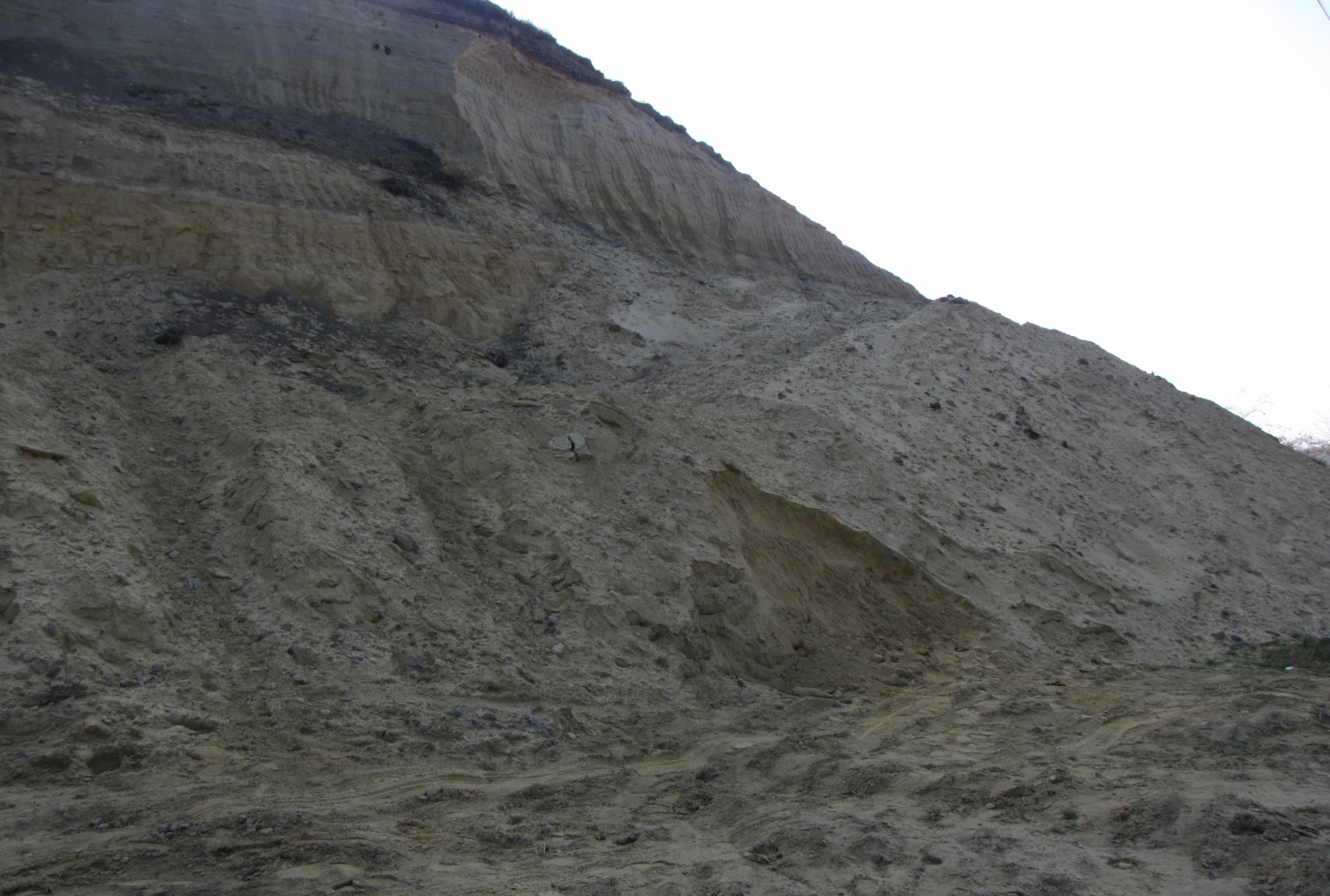 -2015-                                MEMORIU DE PREZENTARE
                      
     I. Denumirea proiectului:  ,,PROIECTAREA ŞI DESCHIDEREA    EXPLOATĂRII  NISIPULUI  DIN CARIERA MĂRGINENI,ÎN PERIMETRUL MĂRGINENI, PUNCT ,,CORNIS” TARLA 53, COMUNA MĂRGINENI, JUDEŢUL NEAMŢ. II. Titular :  -S.C. ŞTEF  EDIL  CDP  S.R.L.   -sediul social: Loc. Săvineşti, com. Săvineşti,  jud. Neamţ, -profilul de activitate : extracţia nisipului, - cod CAEN 0812;  - tel/fax. 0233 /217016, mobil 0744/981564 - cod fiscal 31448897; - nr. reg. comerţului J 27/191/02.04.2013 - reprezentat : administrator – Cadare Ancuţa Corina - responsabil pentru protecţia mediului :  Cadare Ancuţa Corina - Obiectul de activitate al societăţii şi implicit al punctelor de lucru este prevăzut în actul constitutiv şi constă din : 0811 Extracţia pietrei ornamentale şi a pietrei pentru construcţii, extracţia pietei calcaroase, gipsului, cretei şi ardeziei;0812 Extracţia pietrişului şi nisipului; extracţia argilei şi caolinului;0899 Alte activităţi extractive n.c.a.2361 Fabricarea produselor din beton pentru construcţii;2363 Fabricarea betonului;2364 Fabricarea mortarului;2369 Fabricarea altor articole din beton, ciment şi ipsos.Societatea valorifică nisipul pentru întreţinerea, construirea reţelor de drumuri, reţelelor de canalizări, alimentări cu apă, livrarea la terţi cât şi  pentru lucrări de artă: poduri, baraje de retenţie, regularizări de torenţi, ziduri de sprijin, livrează la terţi etc. Documentaţia are ca scop prezentarea exploatării nisipului din perimetrul Mărgineni, comuna Mărgineni, judeţul Neamţ şi a condiţiilor de exploatare în vederea obţinerii prmisului de exploatare în conformitate cu prevederile Legii Minelor actualizată cu Ordinului nr. 94/2009  complectat cu Ordinul nr. 125/15.02.2011 a preşedintelui Agenţiei Naţionale pentru Resurse Minerale, publicat în M. O. nr. 333/19.05.2009. respectiv M.O. nr.126/2011 care aprobă instrucţiunile de emitere a permiselor de exploatare, unde se prevede obligativitatea agenţilor economici de a obţine în prealabil acordul de mediu de la Agenţia pentru Protecţia Mediului Neamţ pentru perimetrul de exploatare Mărgineni.  Conducerea societăţii este asigurată de   Cadare Ancuţa Corina , în calitate de  administrator.III. Descrierea proiectului:      Scopul  investiţiei S.C. ŞTEF EDIL CDP S.R.L. este de  extragerea şi valorificarea cantităţii de 50.000 t. nisip din perimetrul Mărgineni. Acumularea de nisip se află pe dealul Cornis cu înălţimi între 200-500 m. aşadar extracţia nisipului se va face în regim de carieră.S.C.  ŞTEF EDIL CDP S.R.L. a mai desfăşurat activităţi similare în periaoda 2015, astfel că are experienţă, deţine utilajele şi personalul de specialitate necesar realizării acestui obiectiv. Nisipul extras din carieră va fi folosit pentru spălare-sortare şi livrare în construcţii civile, industriale (producerea adezivilor), drumuri şi poduri, etc.Perimetrul Mărgineni se afla pe teritoriul comunei Mărgineni, judetul Neamţ, în imediata apropiere  cca. 30m de DJ 157 Piatra Neamţ – Mărgineni - Făurei.Acumularea de nisip se află pe dealul Corniş cu înălţimi între 200-500 m. Aşadar extractia nisipului se va face în regim de carieră pe teren proprietate privată.         Accesul se face pe DJ 157 Piatra Neamţ-Mărgineni-Făurei, iar la ieşirea din satul Hoiseşti, la cca. 0,150 km, pe partea stângă a şoselei se află perimetrul temporar de exploatare Mărgineni.           Suprafaţa proprietăţii este de 11 500mp. din care 1 432mp. teren păşune, iar 10 068mp teren  neproductiv unde se situază  suprafaţa perimetrului de exploatare  de 2 262 mp. pentru care s-a încheiat contractul de comodat nr. 50/7.10.2013 între Vlasie Ana, Vlasie Gheorghe şi SC  ŞTEF EDIL CDP SRL.Acumularea de nisip Mărgineni, sub aspect geologic – structural, se găseşte în depresiunea Cracău-Bistriţa, în zona miocenului-percarpatic care este alcătuită dintr-un fundament cristalin şi o cuvertură sedimentară cu o grosime de cca. 4,000 m.Fundamentul este alcătuit din roci cristaline de mezozonă şi epizonă cum ar fi : micaşisturi cu magnetit, paragnaise, amfibolite, calcare cristaline, roci porfirogene, şisturi sericito – cloritoase, etc.Depozitele sedimentare aparţin ca vârstă intervalului Sarmaţian (Bessarabian) fiind formate din argile, argile prăfoase nisipoase, nisipuri argiloase, nisipuri şi petrişuri pe albiile râurilor.           Nivelul hidrostatic în zona perimetrului este la peste cincizeci de metri adîncime, având în vedere că perimetrul de exploatare est pe dealul Cornis. 	În urma măsurătorilor topografice în sistem STEREOGRAFIC-70, perimetrul Mărgineni, este delimitat conform PLANULUI DE AMPLASAMENT ŞI DELIMITARE A IMOBILULI de următoarele puncte cu coordonatele topografice:	Perimetrul are o formă poligonală cu lungimea de 67m. şi lăţimea medie de 33,6m. suprafaţa totală 2 262mp.          Adâncimea medie de exploatare este de 22,3 m.         Rezerva zăcămîntului este de 2262 mp X 22,3 m=50 000 to.          Volumul anual de rezerve exploatabile este de 50 000 t.de pe o suprafaţă de 2 262mp.           Volumul anual de nisip preliminat a se exploata este de 50 000 t. de pe o suprafaţă de 2 262mp.4.Metoda de exploatare aplicată.4.1.Prezentarea generală a obiectivului minier.          Exploatare nisipului  din cariera  Mărgineni, în perimetrul minier  Mărgineni, punct  ,,Cornis”,  tarla 53, comuna  Mărgineni, judeţul  Neamţ.                        4.2. Descrierea programului de lucrări miniere.Exploatarea nisipului din perimetrul Mărgineni, comuna Mărgineni,  judetul Neamt,  se va face în carieră, pe două treapte cu o înălţime de cca.13-15 m. fiecare şi o adâncime de cca. 7m.Metoda de exploatare este mecanică, fară utilizarea explozivilor.	Pe suprafaţa cu rezerve, solul vegetal are o grosime de cca. 0,05 –0,1m, astfel că se va mai face decaparea şi depozitarea acestuia pentru reutilizare la finalul exploatării.	In perimetrul Mărgineni, comuna Mărginen, se vor executa următoarele lucrări miniere:		a. Lucrări de deschidere şi pregătire.	Rsursele de nisip care se vor extrage sunt deschise propriu-zis, dar trebuiesc executate o serie de lucrări privind accesul la stratul de nisip astfel:	-întreţinerea drumului  de acces existent, pe o lungime de cca. 30 m; 	-decopertarea masivului de nisip pe o suprafaţă de maximum  2.262 mp şi depozitarea solului  pe o platformă din imediata vecinătate;	-deschiderea treptelor de lucru.		b. Lucrări  de exploatare şi metoda de exploatare.	Dupa executarea lucrărilor de deschidere şi pregătire, se va trece la exploatarea prin derocare, cu picon şi cupă în trepte descendente.	Elementele geometrice ale carierei:	-înalţimea treptei finale de exploatare= 23 m.          -adâncimea de exploatare=7m.	-unghiul de taluz  = 70 grade;	-lăţimea  bermei de siguranţă = 10 m ;	Materialul derocat este încărcat cu excavatorul sau încărcătorul frontal în autobasculante şi se transportă fie la utilizatori, fie la o staţie de sortare care va fi montat în imediata apropiere în comuna Mărgineni.	                   Utilajele folosite:	-Excavator cu picon, cupă şi braţ mobil de 1,2 mc = 1 buc;          -Încărcător frontal cu cupă de 3mc.= 1 buc.	-Buldozer S-1500  = 1 buc.;          -Buldoexcavator Caterpilar = 1 buc.          -Staţie sortare = 1 buc.	-Autobasculante 25 tone = 2 buc.   		 4.3.Stadiul actual al lucrărilor miniere	Până în prezent  au mai fost executate lucrări de intreţinere de drum şi sporadic lucrări de exploatare de câtre localnici pentru uz propriu. 	    		4.4.Lucrări miniere programate în perioada de valabilitate  a  permisului   de exploatare.		Pentru perioada de valabilitate a permisului  de exploatare, se propun următoarele lucrări:	-decopertarea suprafeţei carierei (2.262 mp) şi depozitarea materialului pe o platformă din imediata vecinătate;	-amenajarea drumului de acces de cca. 30m.;	-extracţia cantităţii de 50.000 to. nisip. Nisipul din vechile cariere, deci şi în cazul Mărgineni, este depus în straturi orizontale, ca într-o cuvetă, limitate de regulă de versanţii albiilor majore. Grosimea  stratului de nisip din zona Mărgineni, comuna Mărgineni,  judeţul Neamţ, este de peste 25 m. şi se extinde din nordul satului Hoiseşti  cca. 0,9 km, până la Hârţeşti, iar pe lăţime aceasta are cca. 2.000 m.S.C. ŞTEF EDIL CDP S.R.L. Loc. Săvineşti, Com. Săvineşti, Jud. Neamţ solicită doar o porţiune din această rezervă (2 262mp. din 10 068mp. neproductiv).Acumularea de nisip  Mărgineni se află pe dealul Corniş , astfel încât extracţia nisipului se face mecanizat, cu excavatorul  sau excavatorul cu cupă, prin excavarea materialului în fâşii paralele, dinspre nord spre sud. Lăţimea fâşiilor este de maxim 2 m, iar lungimile acestora va fi de maxim 100 m. Deci perimetrul va fi împărţit în mai multe sectoare.Materialul excavat se încarcă direct în autobasculante şi se transportă la staţia de spălare sortare.Prelucrarea nisipului se face într-un ciclon  de  sortare de tip Germania, cu capacitate anuală de cca. 100.000 mc.Prelucrarea constă din operaţiile de  deprafuire şi sortare succesivă a materialului şi realizarea sorturilor .Gradul de recuperare la exploatare este de 95%, iar gradul de recuperare la prelucrare este tot de 95%, astfel încât gradul de valorificare al zăcământului este de 90%.     		4.5.Lucrări de dezafectare programate.                                           Se programează dezafectarea suprafeţei de 2.262 mp teren, care la finele activităţii  va fi readusă cel puţin la starea iniţiala, prin lucrările de ecologizare proiectate.	Celelalte utilităţi necesare procesului de producţie sunt mobile şi vor fi retrase în incinta firmei odata cu încetarea activităţii şi redistribuite la alte perimetre.     		4.6. Situaţia terenurilor la data elaborării studiului şi la finalul perioadei.	Suprafaţa de teren necesară activităţii de exploatare este de 2.262 mp şi este luată în regim de comodat  de SC   ŞTEF EDIL CDP SRL. Conform contractelor existente. 	La data elaborării prezentului studiu, suprafaţa de teren necesară nu era afectată. La finele permisului  de exploatare, suprafaţa maximă decopertată şi afectată de activitatea de exploatare va fi de 2.262 mp şi va fi redată la stadiul de folosinţă agricultură- silvicultură privat.          Metoda de exploatare este cea clasică, cu excavatorul cu cupă şi braţ mobil, iar la alegerea acesteia trebuie să se ţină seama de următoarele reguli de protecţie impuse de legislaţia în domeniul mediului.Exploatarea agregatelor minerale de carieră va urmări în permanenţă respectarea regulilor impuse de legislaţie şi acte normative specifice acestui gen de activitate :-protejarea versantului şi a unghiurilor de taluz naturale;-asigurarea unei pante uniforme de scurgere a apelor pluviale atât în perioade cu debite normale cât şi în perioade cu debite mari;-extracţia fără gropi şi depozite de steril rezultat din decopertă ;  	-crearea condiţiilor de exploatare periodică a rocii.Pentru realizarea acestor obiective, se propune pentru avizare următoarea metoda: exploatarea deschisă pe trepte de carieră paralele, consecutive, dirijate longitudinal (L=10-150m;  l=10m) dinspre drumul de acces spre versant.	Adâncimea de exploatare va fi de 7,0 m. pe toată lungimea treptei de exploatare.	După exploatarea unei fâşii se va proceda la nivelarea zonei exploatate şi în măsura în care se poate concomitent cu extracţia.	Depozitarea nisipului rezultat din exploatare  se realizează numai în limita capacitaţii optime de producţie, în sensul asigurării a unei exploatări şi a unui transport ritmic eficient la instalaţia de sortare sau la utilizator.	Evoluţia prin exploatare se va urmări prin măsurarea şi interpretarea topo plecând de la reperele fixe amplasate în teren: borne, borne topo, picheţi, toate măsurate periodic (trimestrial-semestrial) şi  materializate pe planşe la scări corespunzătoare.      Organizarea activităţii de extracţie în perimetru va fi realizată de către responsabilul carierei coordonat şi controlat de cadrele tehnice ale S.C. ŞTEF EDIL CDP S.R.L.	Responsabilul de carieră are permanent în atenţie menţinerea pichetării zonei de exploatare şi să indice pe măsura excavării adâncimea de extracţie, în aşa fel încât să se realizeze scopul propus sau impus prin permisul de exploatare.	Extracţia nisipului se face prin derocare cu excavatorul cu picon, cupă şi braţ mobil.	Metoda şi sensul de exploatare vor fi stabilite prin dispoziţie scrisă dată de Compartimentul Tehnic la solicitarea şefului de şantier.	Coordonarea şi controlul exploatării se va face în regim riguros în conformitate cu soluţia convenită de comun acord.	Este interzisă schimbarea soluţiei tehnice convenite în comun.	Metoda de exploatare cu excavatorul se va aplica doar în regim de exploatare uscat, de suprafaţă sau carieră.	In general metoda va urmări exploatarea de fâşii consecutive cu crearea unui depozit de material nisipos.După formarea depozitului se trece la încărcarea materialului. Nu se admite decât în cazuri extreme exploatarea şi încărcarea simultană în auto.Întotdeauna după exploatarea cu excavatorul se va nivela suprafaţa treptei de carieră sau sectorului exploatat în vederea realizării accesului pentru livrare.        4.7. Posibile deteriorări ale mediului înconjurător	Extracţia nisipului din perimetrul Mărgineni, se face numai din carieră şi are scop de a obţine agregate  pentru livrare cât şi pentru construcţia, întreţinerea şi repararea lucrărilor de construcţii.	Metoda de exploatare deschisă în trepte de carieră.          După finalizarea activităţii prevăzute în prezenta documentaţie vor fi executate, dacă va fi cazul, lucrări de refacere a mediului. În mod preventiv se vor respecta următoarele măsuri obligatorii:Realizarea indicatorilor minimali de exploatare raţională.Se va respecta întocmai metoda de exploatare aprobată.Adâncimea de exploatare va fi cea stabilită anuală prin permisul de exploatare.Utilajele din dotare vor fi parcate în timpul repausului numai în locul special amenajat din incinta carierei.Utilajele vor fi permanent verificate pentru a nu avea scurgeri de carburanţi şi lubrifianţi care să contamineze apa pluvială.Pentru a pune bazele unei exploatări de nisip  raţionale cu posibilităţi de deschidere-pregătire a resurselor, organizarea de şantier şi construcţie-întreţinere drumuri de acces avantajoase, exploatarea se va derula pe un program de 7,5 ani cu obţinerea permiselor de exploatare aferente.Urmărirea exploatării carierei se face prin măsurători topografice trimestriale plecând de la bornele fixe amplasate în teren şi prin interpretarea profilelor transversale şi longitudinale înaintate spre verificare.Plecând de la cele susmenţionate considerăm că exploatarea carierei va putea satisface toate scopurile urmărite din punct de vedere legal şi al eficienţei tehnico- economice: extracţie raţională şi economică, protecţia acumulărilor, etc.Exploatarea nisipului în perioada de iarnă este sistată.        Este interzisă exploatarea în regim local (punctiform).De asemenea se va urmări ca toată cantitatea de nisip exploatată să fie încărcată şi transportată zilnic şi mai ales este interzisă lăsarea de depozite intermediare care în caz de ploi torenţiale să poată constitui obstacole pe trepte şi drumuri de acces.Se vor respecta toate măsurile stabilite de Agenţia de Protecţia Mediului şi alte organisme abilitate cu protecţia mediului şi a resurselor minerale utile.IV. Surse de poluanţi şi instalaţii pentru reţinerea, evacuarea şi dispersia poluanţilor în mediu1. Protecţia calităţii apelor      La activitatea de extracţie şi valorificare a nisipului  din perimetrul de exploatare nu se utilizează apă industrială.Surse de poluanţi existente sau posibile      Datorită faptului că în imediata vecinătate a perimetrului de exploatare nu se desfăşoară activităţi industriale, nu există reţele organizate de evacuare a apelor uzate şi nici posibilitatea contaminării cu agenţi poluanţi ai apelor de suprafaţă sau subterane.       Totuşi, modificări nesemnificative şi/sau de scurtă durată a parametrilor calitativi ai apelor de suprafaţă s-ar putea datora unor surse directe sau indirecte legate de desfăşurarea activităţii specifice gospodăriilor populaţiei, lipsei reţelei de canalizare a apelor menajere, administrării de îngrăşăminte chimice, etc.       Sub aspect cantitativ, precum şi a caracterului sporadic al acestora, sursele menţionate nu se pot constitui într-un factor de poluare semnificativă a apelor.      Potrivit specificului activităţii de exploatare, se consideră că principalele surse posibile de poluanţi pentru apele freatice şi de suprafaţă, sunt următoarele:scurgerile de carburanţi şi lubrefianţi, datorate unor cauze accidentale normale (spargeri de conducte de alimentare a motoarelor mijloacelor de transport, excavatorului) sau catastrofice (viituri de apă, alunecări de teren), sunt tamponate prin utilizarea unui pat de nisip, dispus în zonele cele mai vulnerabile, care ulterior este colectat într-un recipient metalic acoperit şi valorificat ulterior.schimburile de ulei pentru utilaje staţionate în apropierea carierei se vor realiza de către personal calificat, prin recuperarea integrală a uleiului uzat, care va fi predat  pentru reutilizare;este indicat ca schimburile de ulei să se facă în locuri special amenajate, în afara perimetrului .creşterea cantităţii sedimentelor în suspensie pe perioada executării extracţiei este de scurtă durată, de mică intensitate şi cu totul locală, în contextul prezenţei ploilor torenţiale. În acest sens considerăm că activitatea de extracţie nu va afecta semnificativ factorul de mediu apă pluvială.      Volumul, specificul şi structura producţiei realizate sau preconizate în viitor exclud, aproape în totalitate posibilitatea contaminării apelor pluviale şi, în consecinţă necesitatea colectării şi epurării acestora.      Din cele prezentate anterior, rezultă că în procesul de extracţie a nispului poluarea apelor subterane este nesemnificativă.2. Protecţia aerului	Prin natura procesului de producţie desfăşurat în cadrul carierei Mărgineni, se consideră că sursele potenţiale de poluare a atmosferei sunt următoarele:compuşii volatili degajaţi în timpul operaţiilor de transvazare şi de alimentare cu carburanţi a utilajelor;emisiile de gaze rezultate din combustia carburanţilor folosiţi de către utilaje;emisiile de praf rezultate din activitatea de extracţie şi transport.	Toate sursele de poluare potenţială enumerate anterior sunt surse de joasă înălţime.	Având în vedere dispunerea geografică şi umiditatea zonei, atmosfera se poate caracteriza ca o atmosferă cu agresivitate minimă.3. Protecţia împotriva zgomotului şi vibraţiilor	      Sursele potenţiale de zgomot în activitatea analizată, sunt reprezentate de:utilajele terasiere, care vor funcţiona în perioada martie - octombrie, cu un regim de funcţionare intermitentă;mijloacele de transport, care vor afecta nivelul pragului de zgomot din zonă numai pe durata staţionării şi efectuării manevrelor pe raza perimetrului.      Toate utilajele ce urmează a fi folosite vor fi echipate pentru diminuarea la maxim a zgomotelor şi vibraţiilor cu cauciucuri antiabrazive pentru absorbirea zgomotelor produse de către agregatele naturale în cădere sau rotire.      Vibraţiile care însoţesc uneori zgomotul constituie un alt factor cu efect negativ asupra sănătăţii personalului. Cele produse de către sursele de suprafaţă au o influenţă strict locală, fără impact semnificativ asupra zonelor neprotejate.      Celelalte surse de zgomot şi vibraţii nu se înregistrează cu depăşiri ale limitei admise.      Căile de acces din carieră sunt situate în zonă extravilană fără construcţii, aşa încât vibraţiile produse de către utilajele de transport nu afectează în nici un fel construcţiile din proxima vecinătate, situate la cca. 700m÷1000 m.      Impactul global al surselor de zgomot asupra locuitorilor va fi un impact negativ mediu, activitatea desfăşurându-se cu un risc minim de producere a zgomotelor şi vibraţiilor.4. Protecţia împotriva radiaţiilor      Datele geologice şi geofizice obţinute până în prezent, au relevat faptul că în zonă nu există surse naturale radioactive. De asemenea prin specificul activităţii analizate, la operaţiile de extracţie a agregatelor minerale de carieră, nu sunt utilizate materii prime sau materiale radioactive.5. Protecţia solului şi subsoluluiSurse posibile de poluare a solului şi subsolului:      Suprafaţa perimetrului de exploatare nu este acoperită de materiale pământoase.      Dacă se interceptează zone care nu pot fi folosite, ca de exemplu lentile  de argile, pietriş, etc, materialul din aceste zone va fi exploatat, transportat şi depozitat ca material de umplutură.      Dacă se vor respecta prevederile legale în domeniul protecţiei mediului, apreciem că prin exploatarea agregatelor de nisip din cariera Mărgineni nu se va produce poluarea solului, atât pe amplasament cât şi în vecinătăţi.      Accidental, solul poate fi afectat prin scurgeri de carburanţi şi/sau lubrifianţi, de la utilajele terasiere şi de la mijloacele de transport.      Pentru a putea asigura o intervenţie rapidă în caz de poluare accidentală, generată de pierderi de carburanţi şi/sau lubrifianţi, beneficiarul are obligaţia să aibă în dotare materiale absorbante şi/sau substanţe neutralizatoare, să intervină imediat şi să anunţe autorităţile cu competenţe în domeniul resurselor minerale, apelor şi protecţiei mediului.      În timpul operaţiilor de exploatare se pot identifica ca surse care să determine poluarea solului pe amplasament, utilajele care transportă nisip. Acestea pot provoca poluări accidentale prin scurgeri de carburanţi şi/sau uleiuri minerale.Dotări, amenajări şi măsuri de protecţie împotriva poluării solului şi subsolului:	Pentru prevenirea poluărilor accidentale care pot să afecteze factorul de mediu sol, SC   ŞTEF EDIL CDP SRL va lua următoarele măsuri operaţionale:activităţile care implică întreţinere şi eventuale reparaţii ale utilajelor şi mijloacelor auto folosite pe amplasamentul studiat vor fi executate de către operatori economici specializaţi;personalul care deserveşte utilajele şi mijloacele auto va verifica funcţionarea acestora şi va anunţa administratorul societăţii asupra oricărei defecţiuni apărute;utilajele care s-au defectat în timpul etapelor de implementare ale proiectului vor fi îndepărtate de pe amplasament;pe amplasament nu vor fi stocaţi carburanţi, lubrifianţi sau deşeuri (anvelope uzate, uleiuri uzate, baterii auto, etc.);nu vor fi amplasate depozite de nisipuri sau agregate minerale pe terenurile adiacente şi care nu fac obiectul prezentului proiect;gestionarea corespunzătoare a deşeurilor generate.6. Protecţia ecosistemelor terestre şi acvatice      Deoarece amplasamentul pe care urmează a se realiza investiţia se află într-un mediu fără specii protejate sau valoroase, la realizarea investiţiei propuse nu prognozăm un impact negativ asupra ecosistemelor  terestre sau acvatice din zonă.      Prin activităţile ce se vor desfăşura pe amplasament nu se vor produce modificări ale suprafeţelor de păduri, mlaştini, zone umede, corpuri de apă, deci impactul potenţial asupra mediului natural va fi minim.      Nu sunt prevăzute programe sau măsuri speciale pentru protecţia ecosistemelor, a biodiversităţii şi pentru ocrotirea naturii.7. Protecţia aşezărilor umane şi a altor obiective de interes public     Cea mai apropiată zonă locuită este satul Hoiseşti ce se află la o distanţă de circa 700 ÷1000m faţă de limita obiectivului analizat.       Prin respectarea măsurilor impuse a se lua, cu privire la poluarea factorilor de mediu aer, apă şi sol se reduc substanţial riscurile de poluare a aşezărilor umane.      În zonă nu se află monumente istorice, de arhitectură sau alte zone şi obiective de interes tradiţional, public sau istoric.8. Gospodărirea deşeurilor generate pe amplasament      În urma activităţilor desfăşurate în cadrul perimetrului, rezultă o serie de deşeuri care, în conformitate cu prevederile legale în vigoare trebuie precolectate  şi eventual, reciclate prin unităţile specializate şi autorizate în acest sens.       Principalele categorii de deşeuri, rezultate în urma operaţiilor de exploatarea nisipului de carieră în Mărgineni, sunt următoarele:Deşeurile solide menajere, rezultate în principal de la personalul care îşi desfăşoară activitatea în perimetru, vor fi depozitate într-un container de unde vor fi fi evacuate periodic , pe măsura acumulării cu mijloacele de transport din dotare, la depozitul de deşeuri.Deşeurile metalice rezultate în urma activităţilor curente de reparaţii, sau înlocuirii a unor piese, subansamble sau materiale, vor fi depozitate într-un spaţiu special amenajat, de unde periodic, pe măsura acumulării cu mijloace de transport din dotare, vor fi transportate la unităţile specializate.Bateriile provenite de la utilajele de extracţie şi de la mijloacele de transport, vor fi preluate imediat de pe amplasament, pentru ca ulterior să fie valorificate. Toate operaţiile de umplere, completare, spălare sau golire, vor fi realizate de către personal calificat, datorită pericolului pe care îl reprezintă manipularea acizilor, pentru evitarea poluării solului cu acizi şi compuşi ai plumbului, cât şi pentru evitarea accidentelor. Încărcarea şi formarea bateriilor este realizată de către furnizor.Alimentarea carburanţilor şi lubrifianţilor la mijloacele de transport se va face în staţiile PECO, în locuri special amenajate, iar a utilajelor fixe din cadrul perimetrului, se va realiza din pompă de carburanţi mobilă cu cisternă de 5000 de litri aflat în dotarea societăţii. Scurgerile de carburanţi şi lubrifianţi, datorate unor cauze accidentale normale sau catastrofice sunt tamponate prin utilizarea unui pat de nisip, dispus în zonele cele mai vulnerabile, care ulterior este colectat într-un recipient metalic acoperit şi valorificat.Întreţinerea utilajelor şi schimbul de ulei se face numai de către personal instruit, astfel încât să fie prevenite situaţiile care ar putea conduce la poluarea accidentală a mediului.Anvelopele uzate provenite de la mijloacele auto vor fi valorificate prin societăţi de profil.Uleiul uzat de la motoarele mijloacelor de transport şi a utilajelor de extracţie este colectat în vase destinate acestui scop, fiind ulterior predat unităţilor specializate.9. Gospodărirea substanţelor şi preparatelor chimice periculoase      Activitatea de exploatare nu presupune  utilizarea sau manevrarea de substanţe toxice şi periculoase.V. PREVEDERI PENTRU MONITORINGUL MEDIULUI       Monitorizarea impactului asupra mediului se va face pe o perioadă de 2 ani, din care 1 an reprezintă durata realizării lucrărilor de exploatare şi 1 an după finalizarea acestora.      Se vor monitoriza următorii factori de mediu:Factorul aer: se vor efectua analize de aer numai dacă prin observaţii directe se va constata necesitatea acestora;Factorul sol: se va urmări permanent evoluţia exploatării carierei în zona lucrărilor executate. În cazul în care se vor observa devieri ale programului de exploatare ca urmare a executării lucrărilor de excavare, se va proceda la intrarea în normalitate;Se vor monitoriza de asemenea evoluţia vegetaţiei în zonă, precum şi evoluţia biotopului terestru.      Orice problemă deosebită va fi anunţată de urgenţă instituţiilor abilitate:  APM Neamţ,  AN Apele Române - ABA Siret  Bacău prin SGA Neamţ şi CITRM Câmpulung Moldovenesc, pentru a fi luate măsurile cele mai adecvate de rezolvare a situaţiilor survenite.      Prin activitatea de exploatare a nisipului din cadrul perimetrului de exploatare Mărgineni nu vor fi executate lucrări poluante şi nu va fi afectat semnificativ mediul înconjurător, activitatea contribuind la realizarea de locuri de muncă în zonă şi un progres economic valorificându-se resursa minerală.VI. JUSTIFICAREA ÎNCADRĂRII PROIECTULUI      În cadrul investiţiei analizate se va realiza exploatarea nisipului de carieră din perimetrul Mărgineni, amplasat în extravilanul localităţii Mărgineni. 	      Se urmăreşte valorificarea resursei minerale nisip din cariera Mărgineni, realizarea de locuri de muncă în zonă şi un progres economic valorificându-se această resursă minerală. Exploatarea se va realiza în regim de carieră.VII. LUCRĂRI NECESARE ORGANIZĂRII DE ŞANTIER       Pentru realizarea exploatării agregatelor minerale nu este necesară realizarea unei organizări de şantier. Se vor folosi dotările organizării de şantier din cadrul SC ŞTEF EDIL CDP SRL.VIII. LUCRĂRI DE REFACERE A AMPLASAMENTULUI      După încheierea exploatării, se realizează nivelarea terenului afectat din  perimetrul de exploatare, se va recoperta cu materialul rezultat din decopertă redându-se în circuitul agricol-silvic privat.           Nu se realizează şanţuri de colectare a apelor pluviale, curgerea acestora realizându-se liber la teren.       Materialul rezultat din decopertare, atunci când este cazul, va fi utilizat pentru acoperirea suprafeţelor perimetrelor exploatate - redarea în circuit a terenului, după realizarea exploatării nisipului.      Se vor realiza culturi agricole, plantări de vegetaţie sau înierbări funcţie de cerinţa pieţii. – aspecte referitoare la prevenirea si modul de răspuns pentru cazuri de poluari accidentale;      Modul de acţionare in caz de producere a unei poluări accidentale sau a unui eveniment care poate conduce la poluarea iminentă a surselor de apă :          1.Persoana care observă fenomenul anunţă imediat conducerea secţiei şi a unităţii.
   2.Conducerea secţiei sau a unităţii dispune:
- anuntarea persoanelor sau a colectivelor cu atribuţii prestabilite pentru combaterea poluării, in vederea trecerii imediate la măsurile şi acţiunile necesare eliminării cauzelor poluării şi pentru diminuarea efectelor acesteia, locale sau din zonă;
- anunţarea imediată a sistemului de gospodărire a apelor şi apoi informarea periodica asupra desfăşurării operaţiunilor de sistare a poluării prin eliminarea sau anihilarea cauzelor care au produs-o şi de combatere a efectelor acesteia.
3. Persoanele sau colectivele din unitate, cu atributii in combaterea poluarii accidentale actioneaza pentru:
- eliminarea cauzelor care au provocat poluarea accidentala, in scopul sistarii ei;
- limitarea si reducerea ariei de raspândire a substanţelor poluante;
- indepărtarea, prin mijloace adecvate tehnic, a substanţelor poluante;
- colectarea, transportul şi depozitarea intermediară in condiţii de securitate corespunzătoare pentru mediu, in vederea recuperării sau, după caz, a neutralizării ori distrugerii substanţelor poluante.
 – aspecte referitoare la închiderea/dezafectarea carierei;
 – modalităţi de refacere a stării iniţiale/reabilitare in vederea utilizării ulterioare a terenului.      La terminarea lucrărilor, zona va fi redată circuitului agricol-silvic privat.   IX. Anexe - piese desenate
   1. Planul de încadrare in zona a obiectivului si planul de situaţie, cu modul de planificare a utilizării suprafeţelor
     Planşe reprezentând limitele amplasamentului proiectului, inclusiv orice suprafaţă de teren solicitată pentru a fi folosita temporar- nu este cazul.   2. Schemele-flux pentru:
   – procesul tehnologic şi fazele activitătii, cu instalaţiile de depoluare  nu este cazul. ADMINISTARTOR,Cadare Ancuţa CorinaNr.Pct.Coordonate pct. de conturCoordonate pct. de conturDistanţa (m)Nr.Pct.X [m]Y [m]Distanţa (m)10600 318627 3837,43811600 318627 3906,98812600 310627 45413600 279627 43714600 282627 41315600 286627 372Suprafaţa perimetrului Mărgineni  =2 262 mpdin suprafaţa terenului neproductiv  = 10 068 mp.Suprafaţa perimetrului Mărgineni  =2 262 mpdin suprafaţa terenului neproductiv  = 10 068 mp.Suprafaţa perimetrului Mărgineni  =2 262 mpdin suprafaţa terenului neproductiv  = 10 068 mp.Suprafaţa perimetrului Mărgineni  =2 262 mpdin suprafaţa terenului neproductiv  = 10 068 mp.Suprafaţa proprietăţii  =11 500 mpdin care neproductiv =10 068mpiar păşune = 1 432mp.Suprafaţa proprietăţii  =11 500 mpdin care neproductiv =10 068mpiar păşune = 1 432mp.Suprafaţa proprietăţii  =11 500 mpdin care neproductiv =10 068mpiar păşune = 1 432mp.Suprafaţa proprietăţii  =11 500 mpdin care neproductiv =10 068mpiar păşune = 1 432mp.